Supplementary information:Insight into the structure of black coatings of ancient Egyptian mummies by advanced EPR spectroscopy of vanadyl complexes.Charles E. Dutoit,† Laurent Binet,† Hervé Vezin, Océane Anduze, † Agnes Lattuati-Derieux,‡ Didier Gourier *††Chimie-ParisTech, PSL University, CNRS, Institut de Recherche de Chimie-Paris (IRCP), F-75005 Paris, France‡Centre de Recherche et de Restauration des Musées de France (C2RMF), Palais du Louvre, F-75001 Paris, France&Université de Lille, CNRS, UMR8516-LASIRE, F-59000 Lille, FranceEmail   didier.gourier@chimieparistech.psl.eu Table of content :SamplesEPR spectraENDOR spectraDerivation of Equation 1HYSCORE spectra of Ref 2Estimation of second order contribution in the measurement of 14N parameters from dq-dq and sq-dq correlation peaksSamples Table S1. Description of samples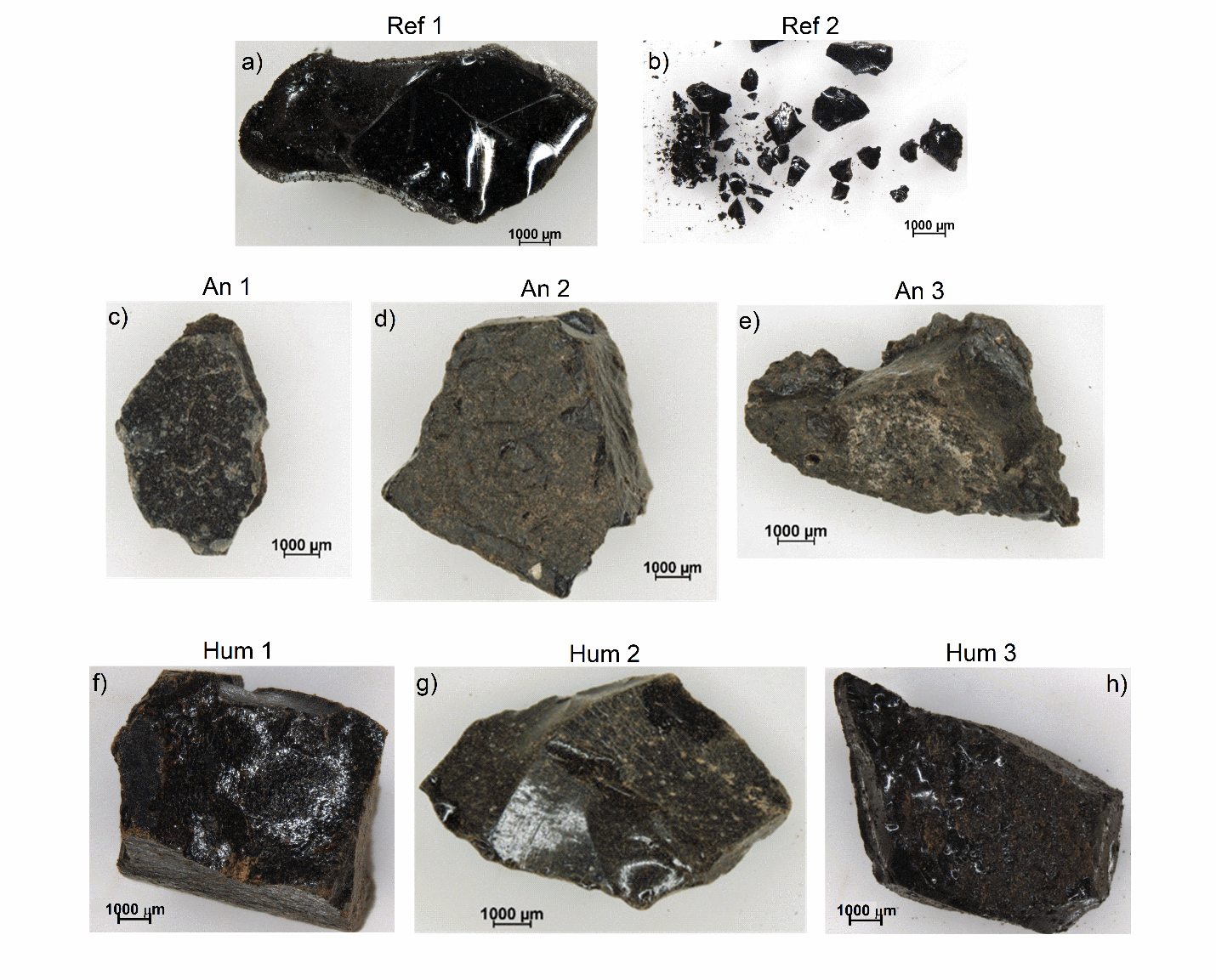 EPR spectra: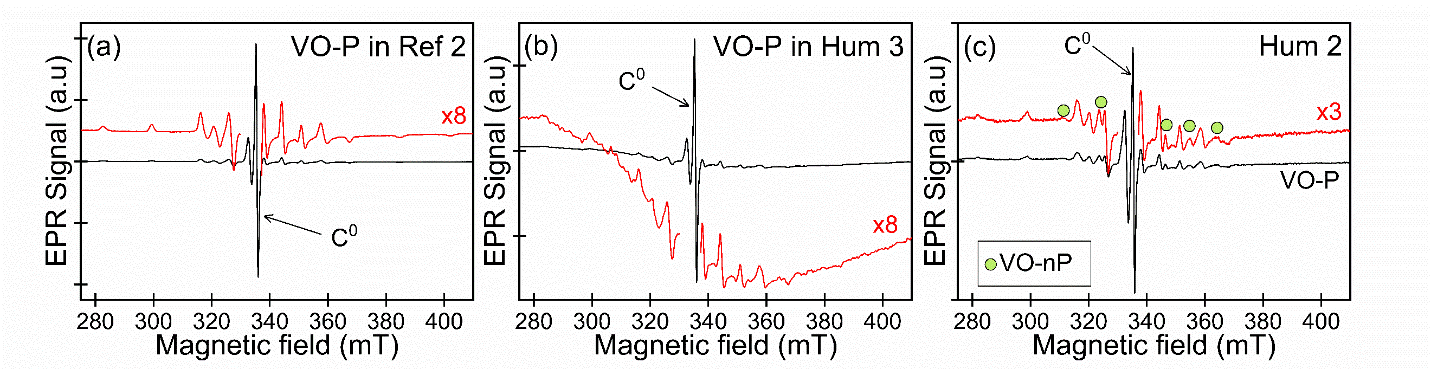 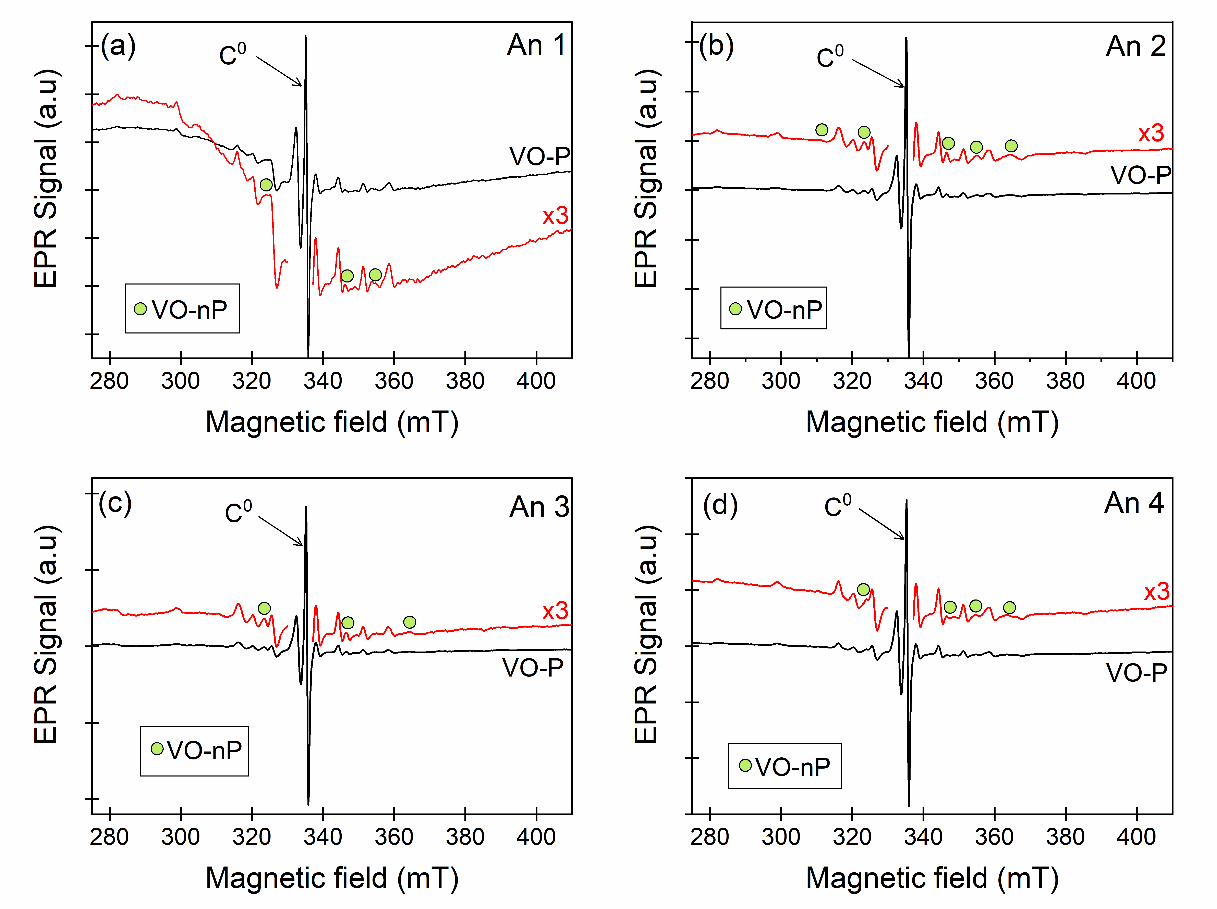 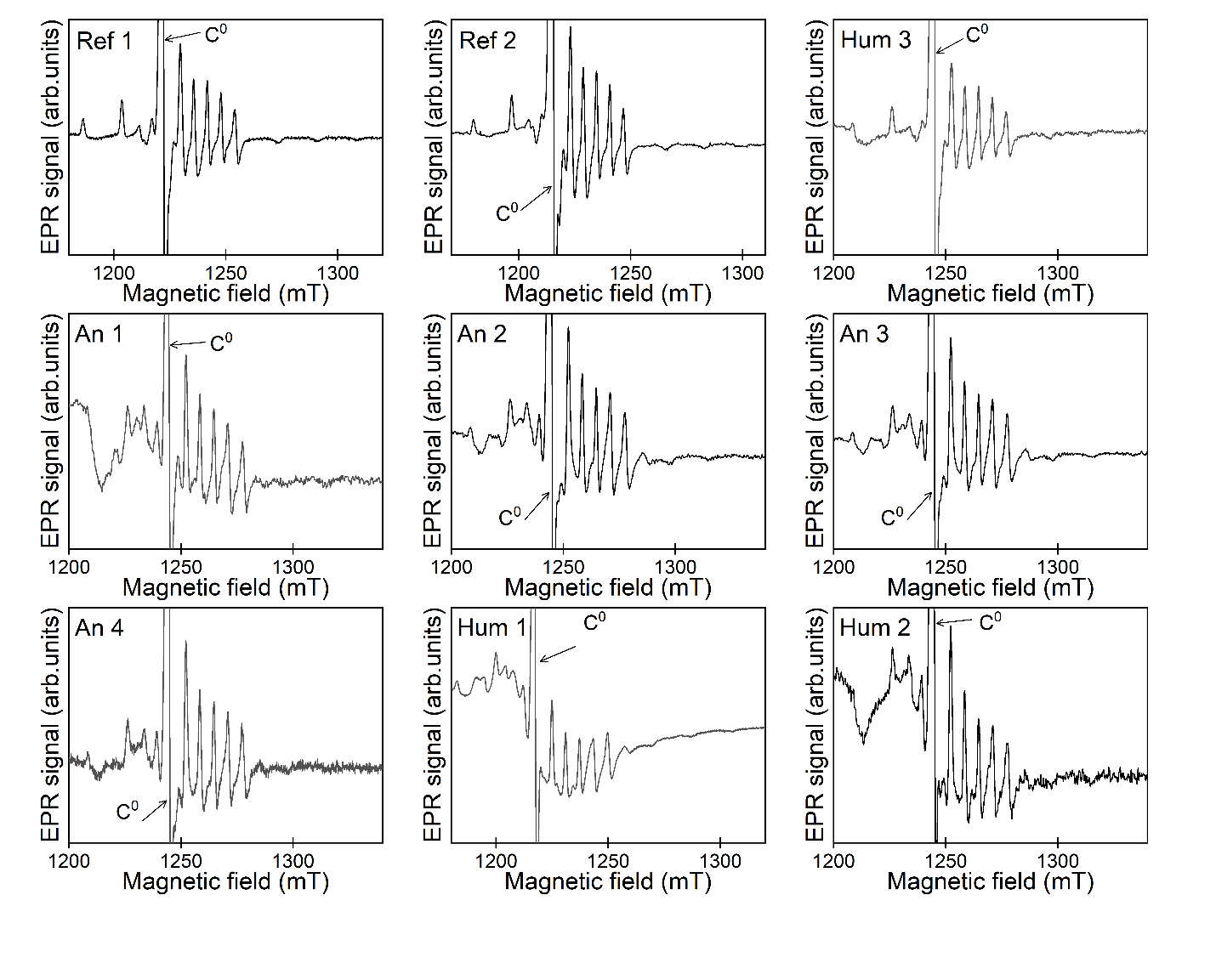 ENDOR spectra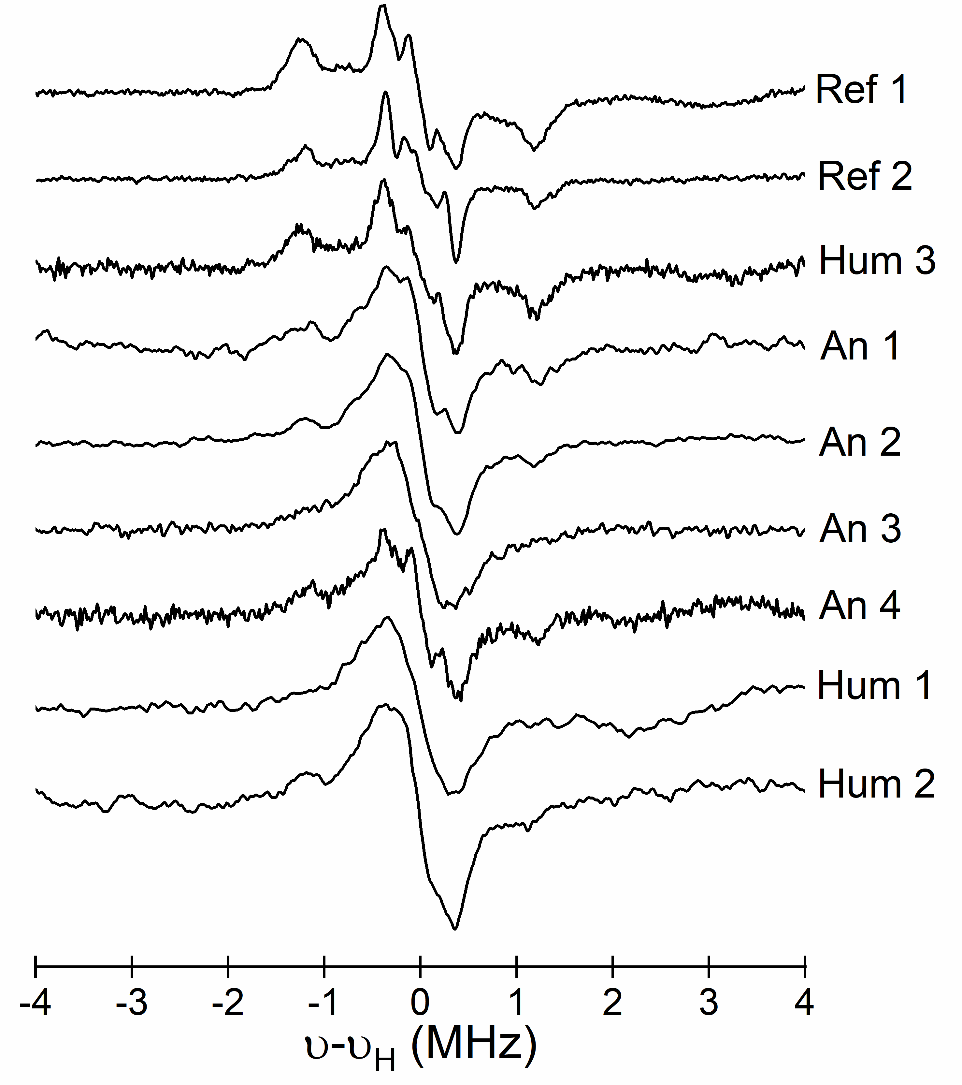 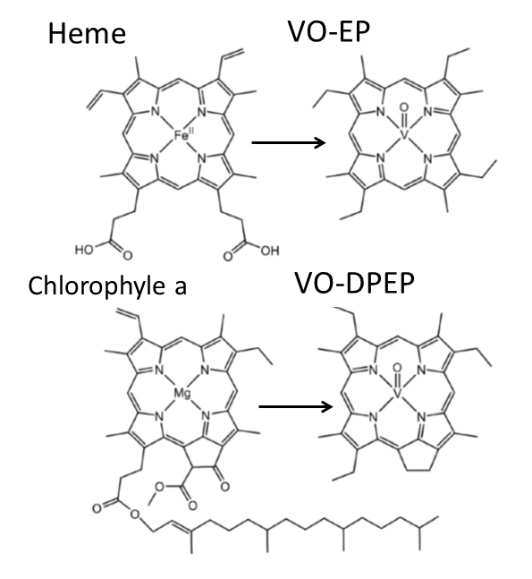 Derivation of Equation 1The 1H-ENDOR spectrum is the superposition of two independent signals: (i) one from the protons of the CH bridges linking pyrole groups of porphyrin ligands, hereafeter referred to as VOP-1H, and (ii) the other one from the matrix protons, hereafeter referred to as M-1H, corresponding to protons of asphaltene, of the natural substances of the black matter, and of protons of alkyl substituent in porphyrin ligands. M-1H protons are characterized by a pure dipolar hf interaction while VOP-1H protons are characterized by an isotropic hf interaction in addition to the dipolar one.Let  be the signal height at the frequency  corresponding to the parallel component of the VOP-1H signal and  the signal height at the maximum of perpendicular component of the VOP-1H at frequency . Let also , ,  and  be the respective contributions of a single VOP molecule and a single M-1H to  and . Then :						(S1)where  and  are the total numbers of VOP molecules and matrix protons in the sample, respectively.The VOP molecules are embedded in bitumen aggregates spread within an organic matrix, which contains the M-1H’s. As the M-1H’s are detected upon saturating an EPR transition of the VOP molecules, they must have a residual dipolar hf interaction with the VOP’s. We thus assume that the detected M-1H’s are in a layer of volume  surrounding a bitumen aggregate (Fig. S7), then  where  is the total number of bitumen aggregate in the sample and  the concentration of M-1H’s in the matrix. We also have , with  the concentration of VOP’s in the sample and , the sample volume. As the experimental variable is , where  is the VOP concentration in the reference sample Ref 1,  is then rewritten as , yielding: , with . Finally, we obtain:					(S2)From the ENDOR spectrum of Ref 1 dominantly made of the contribution of VOP-1H signal and negligible contribution from M-1H, we get  and assuming a gaussian lineshape for the M-1H ENDOR line, we get   giving  and finally:						(S3)with a single adjustable parameter , which depends on the sizes and dispersion of the bitumen aggregates through  and the ratio .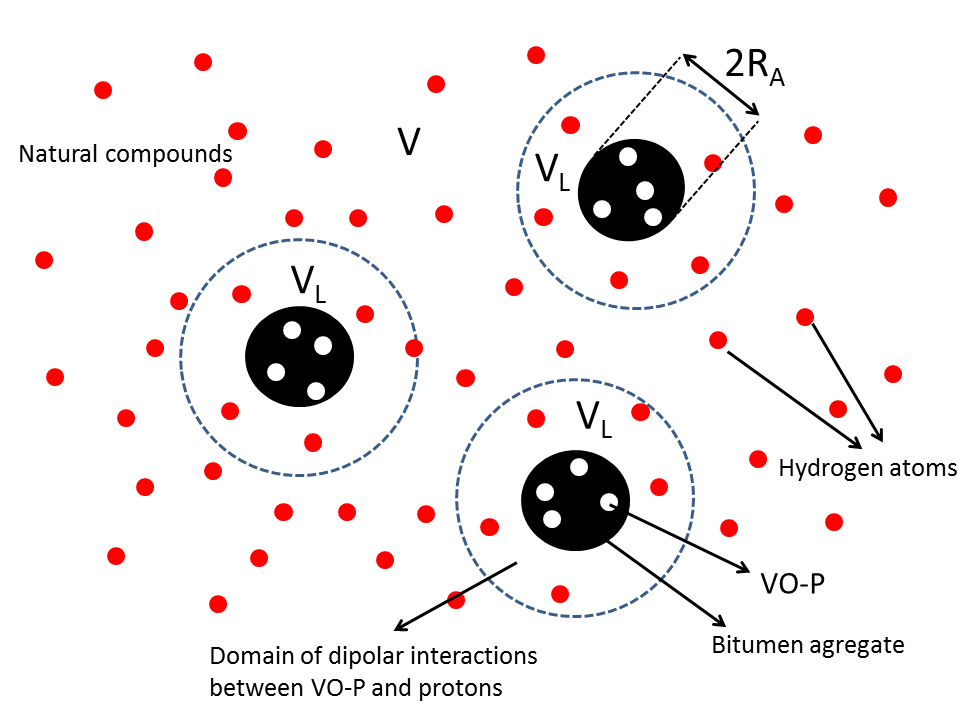 HYSCORE spectra of Ref 2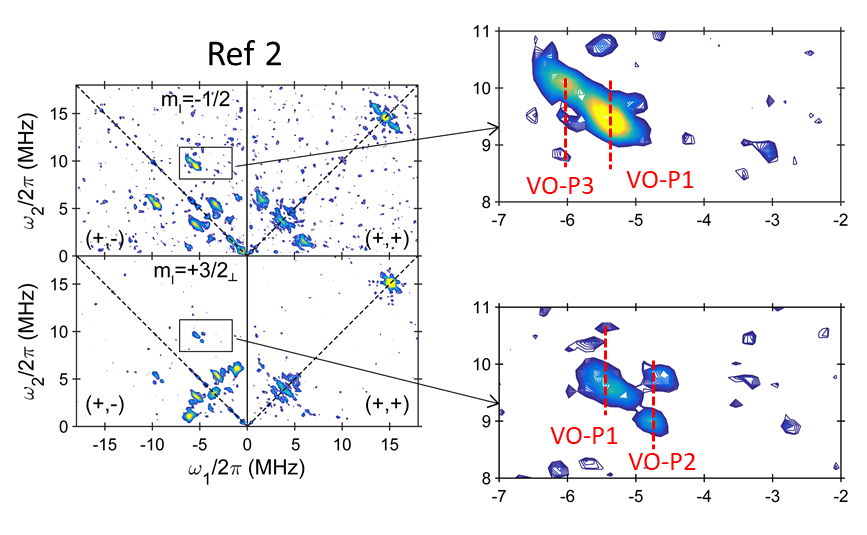 Estimation of second order contribution in the measurement of 14N parameters from dq-dq and sq-dq correlation peaksThe first order nuclear spin energy levels of a single ms state of VO2+ interacting with the nuclear spin I = 1 of a 14N nucleus is given by: 							(S4)where the energy E, the hf interaction A and the quadrupolar interaction Q are taken along the direction of the magnetic field. The corresponding energy level diagram is given in Fig. S9 for the two ms states. The frequencies of the single quantum () and double quantum () nuclear spin transitions of 14N up to second order are given by:42,44						(S5)								(S6)The second order corrections to the single quantum frequencies and are: 							(S7)where 						(S8)is the quadrupolar coupling constant. The matrix elements  and  in  and  are anisotropic components of the hf interaction, n is the orientation of the magnetic field, and p and q are two orientations perpendicular to n and to each other.Determination of A from expressions of is not affected by 2nd order correction:									(S9)On the contrary, measurement of Q from expressions from Eqs.S5 is affected by second order corrections and necessitates the preliminary determination of and . As only a part of the sq-dq correlations has been detected, only half of then sq frequencies could be determined precisely. The observed sq-dq correlations for VO-P1 and VO-P2 correlate the dq transition of the ms = +1/2 state with one of the sq transitions of the ms = -1/2 state, and recalling that  , all transitions in the ms = -1/2 state are known without uncertainty due to 2nd  order corrections. Single-quantum transitions in the ms =+1/2 state were obtained to 1st order by the equation  and are thus affected by 2nd order corrections The resulting diagrams for VO-P complexes are given in Fig.S9. In the absence of unambiguous sq-dq correlations for VO-P3 and VO-P4, we could not obtain sq frequencies and quadrupolar parameter Q for these complexes.The second order term in Eqs. S5 and S6 can be estimated as follows. Combining the two dq frequencies gives:							(S10)From the experimental values of and from N = 1.1 MHz, we obtain = 0.55 MHz and 0.44 MHz in VO-P1 and VO-P2, respectively. This gives a second order contribution ≈ 0.1 – 0.2 MHz in Eq. S6 for VO-P complexes, which corresponds also to the uncertainty in the experimental measurement of dq frequencies in Fig. 6. Concerning second order contributions in the determination of the quadrupolar interaction Q, expressions for sq frequencies give  and , which gives an estimation ≈ 0.5 MHz of the same order as , and thus≈ 0.1 – 0.2 MHz.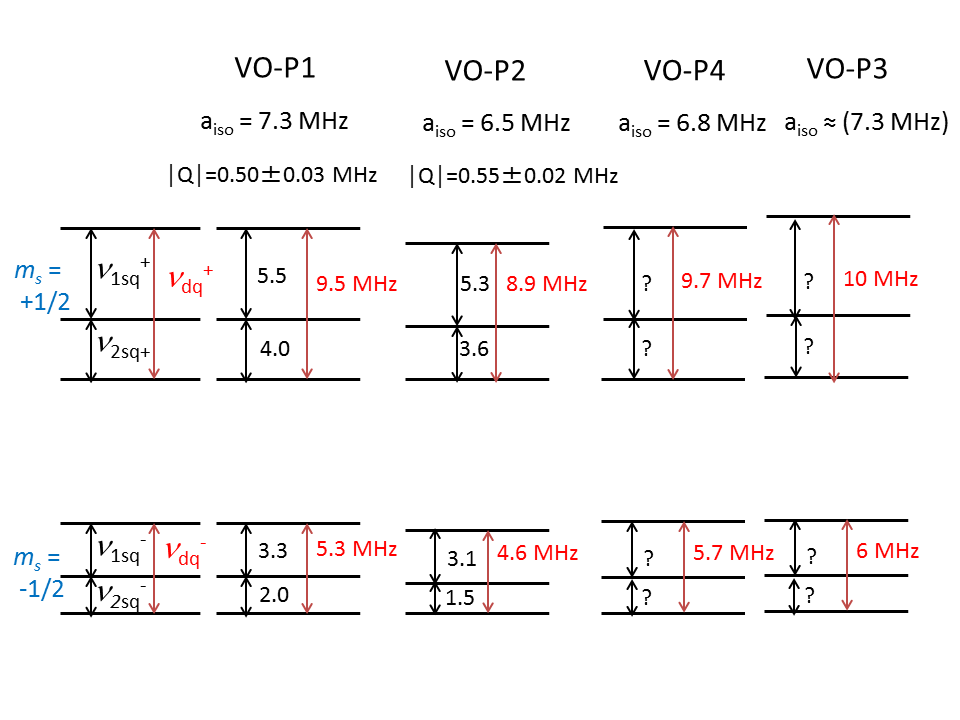 SamplesObjectProvenanceOrigin /DatingDescriptionRef 1Natural asphaltC2RMFDead Sea, floating blocks (Late Cretaceous)Black solidRef 2Bitumen of JudeaC2RMF CommercialBrown powderHum 1Anthropomorphic coffinThe Art and History museum of Narbonne, France (Ref: C2RMF76267)Upper Egypt (Abydos ?). Ptolemaïc period (332 BC – 30 BC)Coffin of Irethorerou, servant of Khonsou, of the White Crown and of Horus. Black matter covering the bottom of the coffinHum 2Human mummyThe Hieron museum, Paray-le-Monial, France (Ref: FZ30827)Late Period, end of the IVth century BCMummy of a 35-45 years old man, named …djeb. Set of crossed bands, coated with dark matterHum 3Human mummyMuseum of Boulogne, France (Ref. 35906)Late period, XXVth dynasty (744 BC - 656 BC)Mummy found in the coffin of Nehemsimontou, coated with black matter.An 1Ram mummyThe Louvre museum, Paris, France; (Ref: C2RMF 64621)Upper Egypt (Elephantine). Late period (672 BC–322 BC)Fragment of black matter covering the mummyAn 2Ram mummyThe Thomas Dobrée museum, Nantes, France (Ref: C2RMF36230)Upper Egypt. Late Period (664 BC – 332 BC).Fragments of black matter covering the mummy.An 3Ram mummy (the same as An 2)The Thomas Dobrée museum, Nantes, France (Ref: C2RMF36230)Upper Egypt. Late Period (664 BC – 332 BC).fragments of tissue strips covering the mummy, coated with a brown materialAn 4Crocodile mummyMusée des confluences, Lyon, France (Ref : 90001841)Upper Egypt (Kom Ombo).  Ptolemaïc periodPosterior part of mummified crocodile skull, covered with black matter.